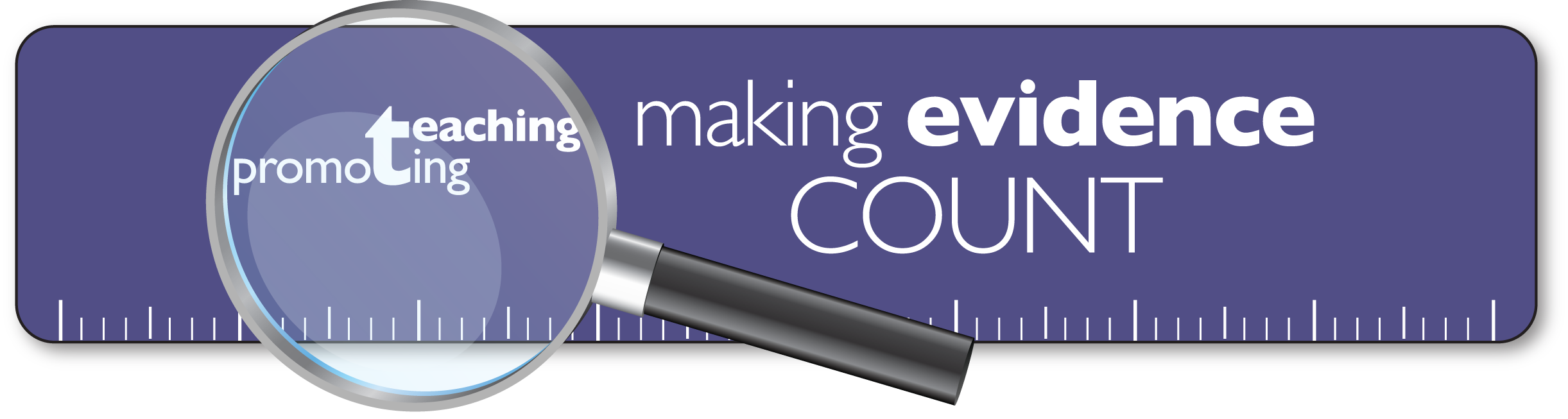 A framework for evidencing teaching in academic promotionPurposeMaking Evidence Count is a framework to assist universities to clarify evidence of teaching achievement at different academic promotion levels. It reframes teaching and evidence of teaching using three different perspectives (Figure 1)Scope of activitySphere of influenceSource of evidence.While academic promotion processes in Australia and the United Kingdom are, in principle, committed to recognising and valuing teaching activities, what constitutes evidence of teaching activity has in general not been well understood by promotion committees. Nor has there been clarity on how to evaluate evidence in teaching-related applications.Making Evidence Count:demonstrates how evidence of teaching can be presented and evaluated through peer review and measurable indicatorstakes into account the changing nature of teaching in today’s complex higher education sectoris adaptable and acknowledges the different missions of universitiesoffers a flexible framework to support universities to develop their own guides for applicants and promotion committees for teaching and promotion.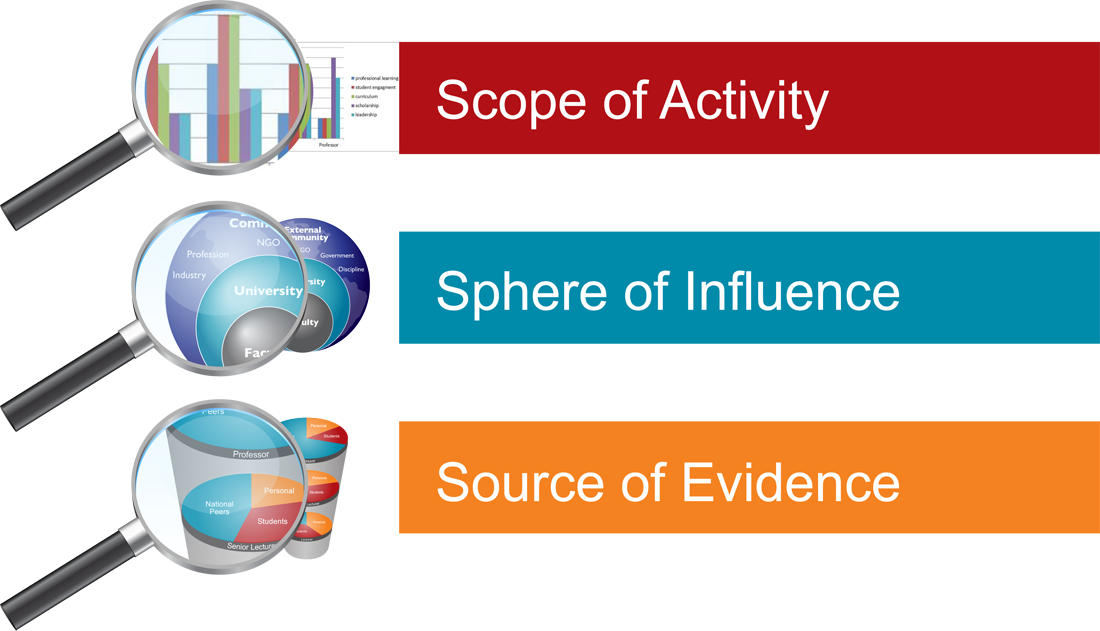 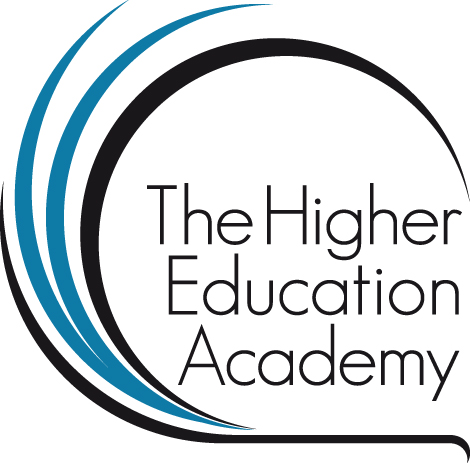 Developed for the Higher Education Academy (UK) by two Australian universities (Tasmania and Wollongong) and two British universities (Leicester and Newcastle), 2013 with advice from 15 universities through an International Advisory Group.Understanding teachingMaking Evidence Count also includes a series of linked discussions, each focusing on an aspect of teaching in higher education. It is clear that different interpretations of the nature of teaching can impact on a university’s approach to teaching evidence in promotion applications. Does mentoring new teaching staff count under ‘teaching’ or under another category such as leadership or governance? Are teaching-related publications classified as part of teaching or as part of research, or does this depend on the type of publication? Where such understandings are tacit rather than explicit and vary even within a single academic unit, confusion may be common.Other resourcesAlthough Making Evidence Count is a stand-alone resource, the project recommends universities situate development of their own evidence guides within the context of a complete review of promotion policies, processes and perceptions for recognition of teaching. To assist with reviews, several resources are available from the Promoting Teaching web site www.promotingteaching.com: Good Practice Benchmarks – a set of 18 benchmarks for reviewing recognition of teaching in academic promotion. Benchmarking Guide – provides processes and templates for reviewing your university against the 18 benchmarks, including processes for cross-institutional review.Three perspectives on teaching evidencePerspective 1: Scope of activityIt is important that the scope of teaching-related activity is defined for promotion.  This will vary from university to university, with some having broader definitions of activities such as academic leadership and public engagement. The Promoting Teaching project’s review found that any consideration of teaching at university level should include the following five activities:Teaching-related activity typically varies throughout a career, often beginning with more direct student interaction (see Figure 2). With opportunity, experience and ongoing professional learning, the profile of teaching activity may shift towards a greater emphasis on leadership and scholarship.Different teaching activities will require different forms of evidence. See pp 10–11 for examples which illustrate some possible evidence for different teaching activities.Perspective 2: Sphere of influenceDue to the collaborative nature of teaching and teaching-related activities, academics operate in multiple spheres of influence (see Figure 3).University teaching dictates strong collaboration within the university, but also with communities beyond the institution, for example for external accreditation of programs, alignment with the workforce needs of industry, national policy development and leadership for continuing enhancement of the discipline. Some early career academics arrive in academia with many years’ experience in industry, private practice or government and are already influential nationally and internationally.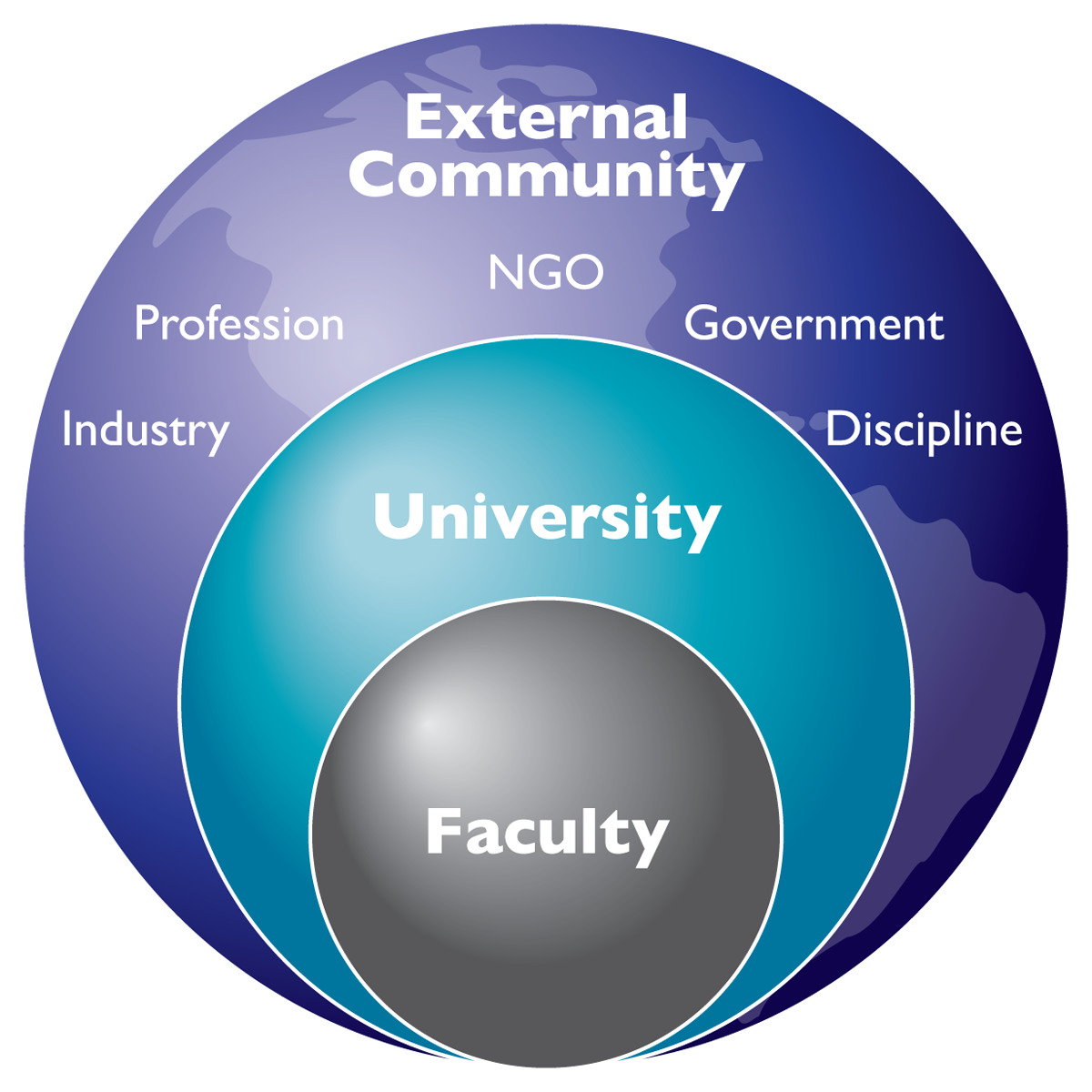 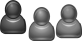 Others will extend their sphere of influence as they progress through their academic career, from impact in a school or faculty (eg active participation in course reviews), through to university leadership positions (eg chairing education committees) and then onto roles in the external community.Influence is a key indicator of leadership. More than anything else, promotion committees look at applications for evidence of leadership. It is sometimes assumed that teaching leadership is evidenced by a list of university leadership positions. However, promotion committees should also seek evidence of external impact. Promotion to professor always requires evidence of international impact. For professorial promotion based on excellent teaching, committees will seek evidence of national and international leadership in teaching, for example leadership of industry bodies, development of professional accreditation and standards, invitations to international conferences, presidency of a professional association, internationally prescribed textbooks, leadership of national discipline reviews or international collaborations for innovation in university education.Perspective 3: Source of evidencePerspective 1 shifted the image of teaching from student interaction to at least four other teaching-related activities. Perspective 2 showed that an academic’s sphere of influence may extend far beyond the classroom to colleagues within the university and externally. Similarly, Perspective 3 shifts the concept of source of evidence from student evaluations to multiple sources. The Promoting Teaching Project identified three sources of evidence which promotion committees should seek in evaluating teaching achievement.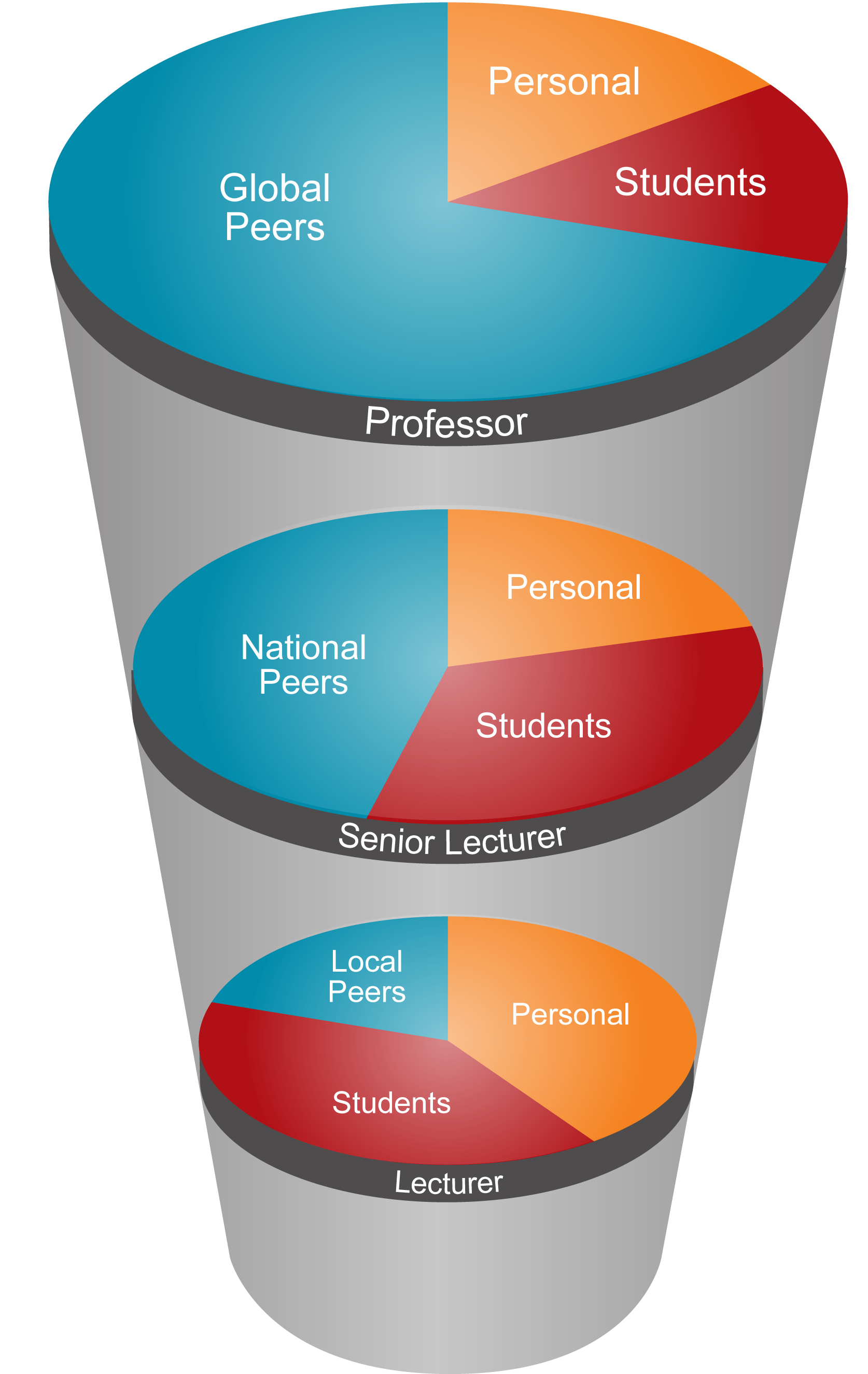 Which particular forms of evidence will be expected from each source depends on the promotion policy at each institution. As far as possible, evidence should be verifiable either in documentary form or by peer review.Figure 4 also illustrates how the three sources of evidence about teaching-related activities – personal, students and peers – may change at different levels of career progression.  Both the proportions of each type of evidence and their impact will vary through a career, for example a lecturer might have more evidence from personal reflection and impact on students, whereas a more senior academic might draw more heavily on evidence of impact on peers.The mix of evidence provided will also differ for each individual. Each will be uniquely assessed by the promotion committee with regard to an individual’s particular focus, role and/or career profile, and according to the expected level of achievement for a lecturer, senior lecturer or professor.A framework based on the three perspectivesThe Teaching Evidence Framework which follows offers a useful map showing, in practical terms, how these perspectives can produce measurable, credible evidence of teaching to assist both applicants and committees. Forms and guidelines for promotion based around this framework can encourage academics to present evidence about teaching across a broad scope of teaching activities, from multiple sources including peers, and reflecting multiple spheres of influence.Promoting Teaching Evidence FrameworkA model for universities to enhance understanding of evidence that counts for promotion at various phases of academic career. The examples in the framework are indicative and not necessarily a complete set. This framework is intended to inform an institutional approach, and may not be suitable for use as a guide for applicants. See page 13 for an example guide.   Activities that may involve the collaborative efforts of a team                        Sphere of influence may extend beyond the university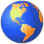 Using the Evidence Framework Mapping using the Evidence Framework helps clarify the spectrum of teaching activity and evidence of teaching at the institution, by:articulating the expectations of promotion committees and supervisors, not all of which may be set down in written guidelinesenhancing transparency in documents and guidelines and in applicant workshops and committee induction identifying evidence that can/should be collected and validated centrally for promotion applicants. Adapting the Evidence Framework may be a preliminary step to a major review of university promotion policies and processes (see accompanying Benchmarking Guide), or a step within a review, or a recommendation arising from a review. However the Framework is used, it is recommended that universities:engage the university community in discussion on the nature and scope of teaching in that university’s context.consult with the academic community on drafts consider if additional evidence might be collected at the institutional level provide portfolio tools for evidence collection and analytics tools, for example for citation and impact datadevelop guides to evidence of teaching at each promotion levelpromote the new approach and guides to academics at induction, during staff development , at promotion workshops and on university websitesuse their evidence guides in training of promotion committee membersestablish systems for evaluating the new approach.There are many ways a guide or resource could be presented, depending on the unique approach of each university. See next page for a sample guide which highlights the relationship between sources of evidence and level of career progression for one university’s context. For each promotion level, it gives examples of evidence which could be used to substantiate a case for promotion.  For promotion to higher levels, a wider and more significant impact should be demonstrated.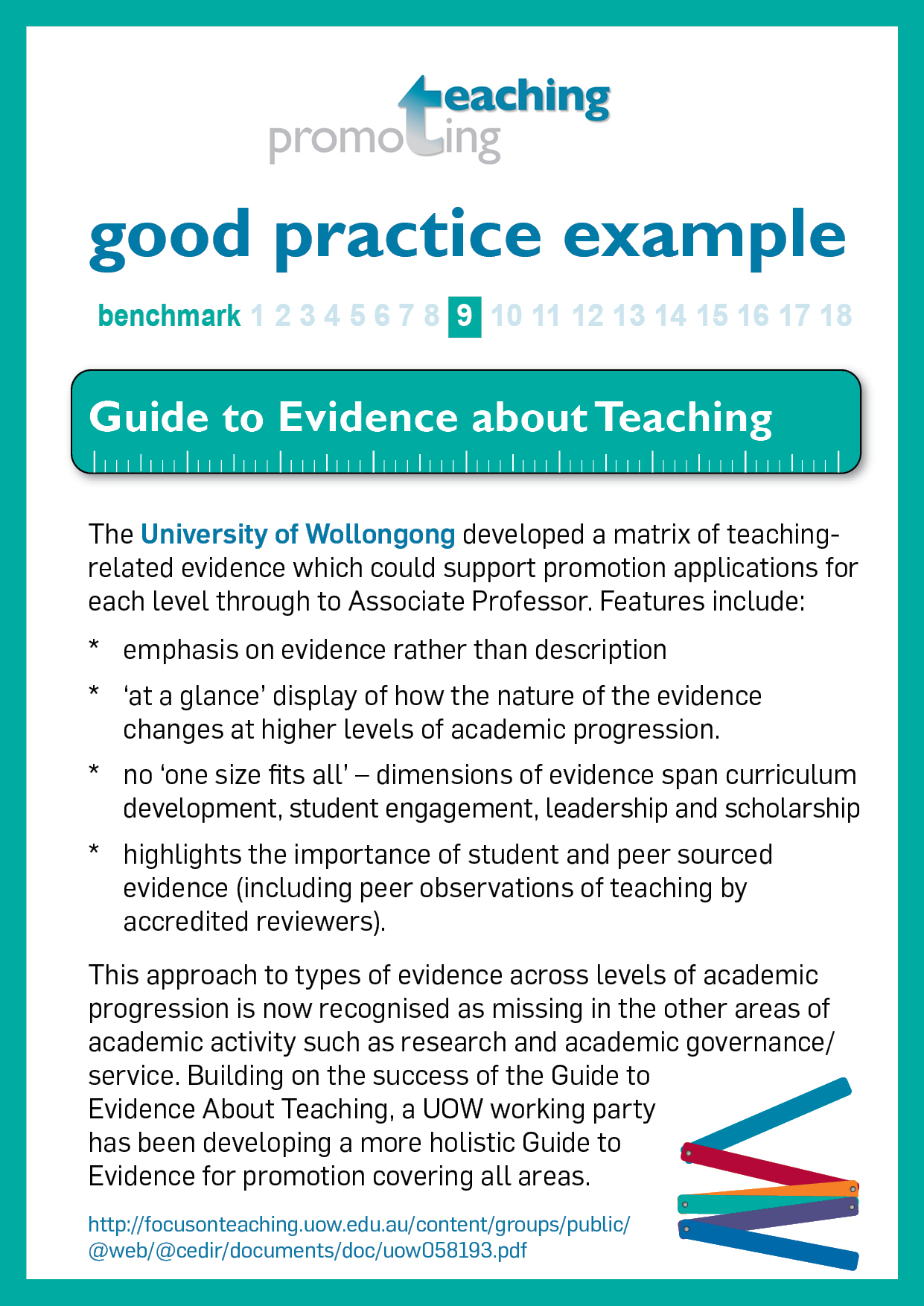 The Framework in Action: sample guide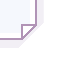 Principles for putting the framework into practiceFor the Teaching Evidence Framework to inform improvement of university policy and practice, four Principles are proposed.  These principles relate to the Promoting Teaching: Good Practice Benchmarks.Principle 1: AlignmentThe university aligns its promotion policies, promotion application forms, recruitment processes, career development proformas, performance expectation frameworks and teaching grants/awards, by basing them all on a published university definition of teaching and university guide to evidence about teaching (Benchmarks 6 & 7).	Principle 2: FlexibilityForms and guidelines for promotion recognise that each academic teaching profile is unique. There is no assumption that an academic will be active in every area of activity or that “one size fits all” (Benchmark 9).Principle 3: Systems The university offers systems to collect and validate an array of data and evidence about teaching, both to support promotion applicants and to provide meaningful institutional analytics for promotion committees and university strategic planning (Benchmark 10).Principle 4: TrainingThe university provides regular, mandatory induction and training for promotion committee members, academic supervisors and applicants on how to demonstrate and evaluate individual teaching achievements (Benchmark 12).Summary of Good Practice Benchmarks(for full version, see Promoting Teaching: Good Practice Benchmarks on www.promotingteaching.com)Plans & policies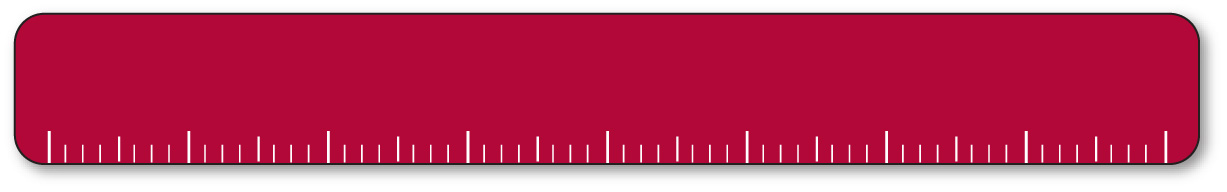 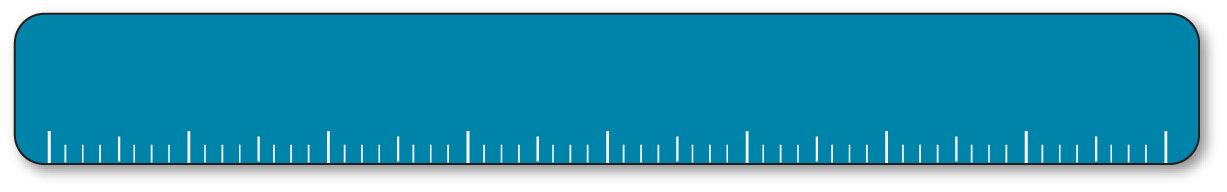 1.	University plans 2.	Promotion policies 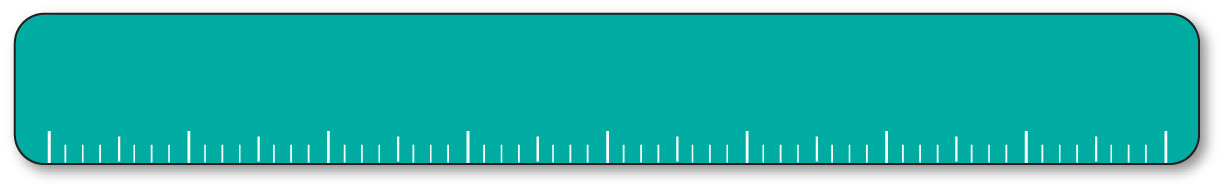 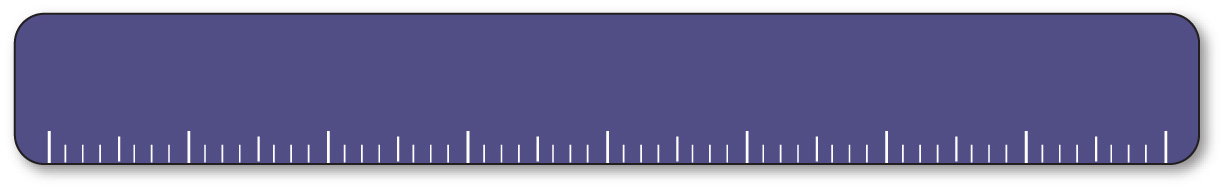 Promotion applications 8.	Forms and guidelines9.	Evidence10.	Systems Perceptions & practices3.	University leaders 4.	Leaders of academic units 5.	PeersPromotion committee 11.	Membership 12.	Preparation13.	Procedures 14.	External input15.	Transparency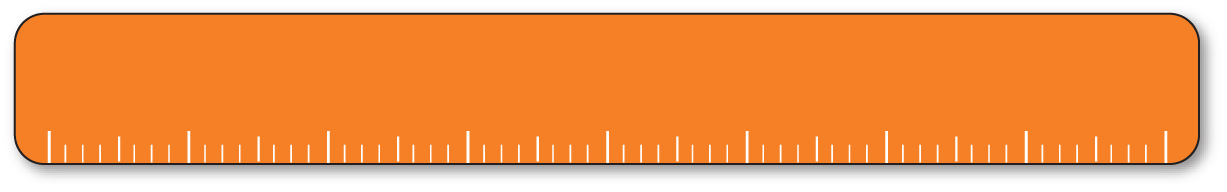 Promotion applicants 6.	Career planning and advice7.	Academic mentors and supervisors Outcomes & review 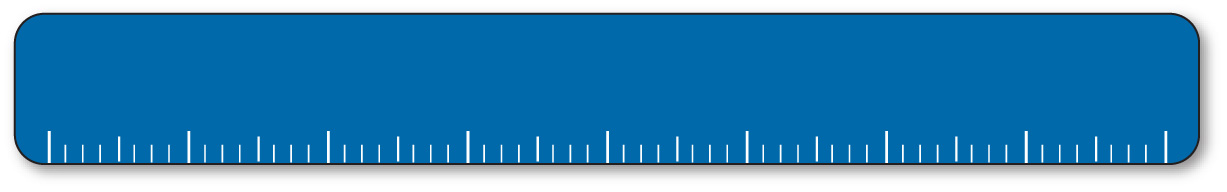 16.	Equitable outcomes17.	Review cycle18.	Positive perceptionAcademic staff perceive that teachingachievements are valued in promotion processes.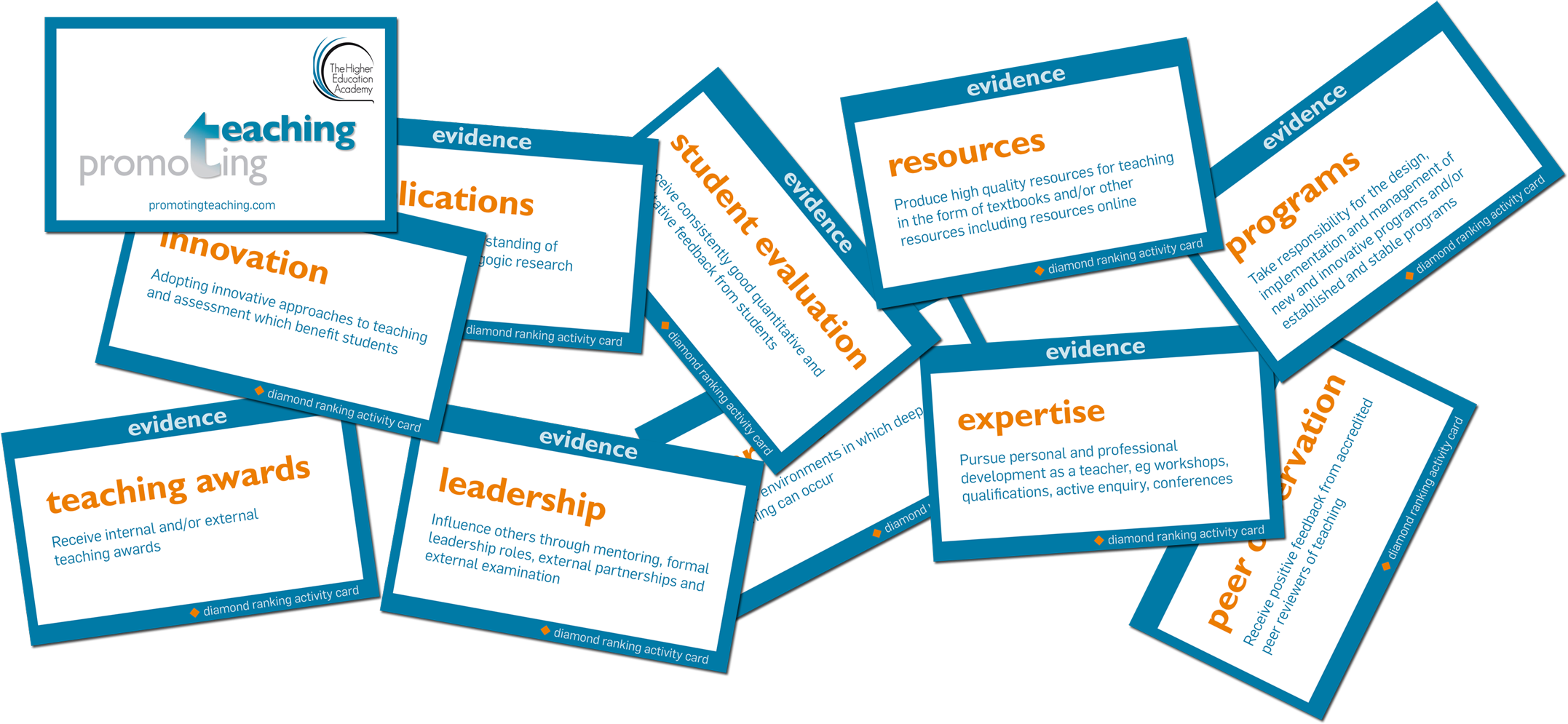 Evidence Cards 
can be used in promotion workshops for prompting discussion about evidence of teaching excellence: see Promoting Teaching: Benchmarking GuideEvaluating teaching evidenceBy clarifying the sources and range of evidence about teaching, universities can provide guidance to applicants and committees.This does not in any way suggest that “ticking boxes” is a pathway to promotion, whether for teaching or for any other area of achievement. Rather, the framework seeks to clarify the nature of teaching and the evidence relevant to teaching achievement. As with any other area of academic achievement, promotion committees will still need to look at evaluating that evidence for demonstration of excellence, quality, innovation and impact. And as with other areas of academic achievement, evidence of teaching should as far as possible be underpinned by peer review, for example:peer observation of teaching by accredited reviewers and/or head of school or discipline areapeer review of curriculum by esteemed external reviewerscholarly articles published in peer-reviewed journalsfor major teaching projects and reviews, peer agreement as to the relative contributions of team members teaching portfolio evaluated by independent, accredited reviewerConclusion: making evidence countMaking Evidence Count enables university promotion committees to better recognise teaching achievement in promotion applications. Understanding how teaching can be “measured” is a cornerstone of the Good Practice Benchmarks. Where such a framework has been implemented, it has been welcomed by both applicants and committee members. Applicants saw clear guidance to assist in planning for promotion and writing applications, as well as greater recognition of their achievements. Committee members appreciated the clarity around how teaching should be evidenced and evaluated. In fact, the project partners discovered that evidencing teaching reveals misconceptions in evidencing other areas of academic activity such as research and service. Therefore, the Promoting Teaching framework can be the starting point for universities to build a more holistic framework covering all areas of academic activity including research and leadership or governance.The Promoting Teaching team welcomes feedback on the model and invites universities to find benchmarking partners via our website. Please also use the website to submit Good Practice Examples to add to the higher education sector’s growing understanding of reward and recognition of teaching.References and readingsAdult educationKnowles, M S (1980) The Modern Practice of Adult Education: From Pedagogy to Andragogy. Englewood Cliffs (NJ): Cambridge Adult Education.Shulman, L S (1987) Knowledge and Teaching: Foundations of the New Reform. Harvard Educational Review, vol 57 no 1, pp 1-22. Curriculum development Biggs, J (1996) Enhancing Teaching through Constructive Alignment. Higher Education, vol 32, pp 347-364. Hicks, O (2007), Curriculum in Higher Education in Australia – Hello?, in Enhancing Higher Education, Theory and Scholarship, Proceedings of the 30th HERDSA Annual Conference, Adelaide, 8-11 July.Middlehurst, R (2007) Innovation in Higher Education: Implications for the Future in White, S C and Glickman, T S (eds) Managing for Innovation: New Directions for Higher Education no 137, Wiley.Drew, G M (2010) Issues and Challenges in Higher Education Leadership: Engaging for Change. Australian Educational Researcher, vol 37 no 3, pp 57-76. Kuh, G D (2013) Promise in Action: Examples of Institutional Success. New Directions for Higher Education no 16, Wiley.Open University Centre for Studies in Higher Education Practice, Bridging the Gap: Briefing Paper no 8: Innovation and Creativity in the Curriculum www.innovations.ac.uk/btg/resources/publications/innovation.pdf Evidence of university teaching practiceHigher Education Academy (2011) UK Professional Standards Framework for Teaching and Supporting Learning in Higher Education. www.heacademy.ac.uk/ assets/documents/ukpsf/ukpsf.pdf Higher Education Academy (2013), National Teaching Fellowship Scheme, www.heacademy.ac.uk/ntfs Office for Learning and Teaching (2012) Australian Awards for University Teaching. Canberra: Commonwealth Government. Available from www.olt.gov.au/awards/program-awards/ Olsson, T and Roxå, T (2013) Assessing and Rewarding Excellent Academic Teachers for the Benefit of an Organization. European Journal of Higher Education, vol 3 no 1, pp 40-61.Smith, C D (2008) Building Effectiveness in Teaching through Targeted Evaluation and Response: Connecting Evaluation to Teaching Improvement in Higher Education. Assessment & Evaluation in Higher Education, vol 33 no 5, pp 517-533.Wills, S, Brown C (2009) Academic Promotion: A Guide to Evidence About Teaching. University of Wollongong. focusonteaching.uow.edu.au/content/groups/public/@web/@cedir/documents/doc/uow058193.pdf LeadershipGibbs, G (2012) The Implications of ‘Dimension of Quality’ in a Market Environment. York: Higher Education Academy.Jones, S, Applebee, A, Harvey, M and Lefoe, G E (2010) Scoping a Distributed Leadership Matrix for Higher Education, in Devlin, M, Nagy, J and Lichtenberg, A (eds), Proceedings of Reshaping Higher Education: 33rd Higher Education Research and Development Society of Australasia. Sydney: HERDSA, pp 359-369.Rickinson, M, Spencer, R and Stainton, C (2012) NTFS Review: Report on Findings. York: Higher Education Academy.Skelton, A (2004) Understanding Teaching Excellence in Higher Education: a Critical Evaluation of the National Teaching Fellowship Scheme. Studies in Higher Education, vol 29 no 4, pp 451-468.Peer reviewCrisp, G, Sadler, R, Krause, K, Buckridge, M, Wills, S, Brown, C, McLean, J, Dalton, H, Le Lievre, K, Brougham, B (2009) Peer Review of Teaching for Promotion Purposes: a Project to Develop and Implement a Pilot Program of External Peer Review of Teaching in Four Australian Universities. Sydney: ALTC. http://www.altc.edu.au/resource-peer-review-teaching-adelaide-2009  Gosling, D and Mason O’Connor, K (eds) (2009) Beyond the Peer Observation of Teaching. SEDA Paper 124. London: Staff and Educational Development Association.Harris, K, Farrell, K, Bell, M, Devlin, M, James R (2008) Peer Review of Teaching in Australian Higher Education: A Handbook to Support Institutions in Developing and Embedding Effective Policies and Practices, Melbourne and Wollongong: University of Melbourne and University of Wollongong.McKenzie, J and Parker, N (2011) Final Report: Peer Review in Online and Blended Learning Environments. Canberra: ALTC. Professional learning Debowski, S (2012) The New Academic: A Strategic Handbook, McGraw Hill Open University Press.Knight, P, Tait, J and Yorke, M (2006) The Professional Learning of Teachers in Higher Education. Studies in Higher Education, vol 31 no 3, pp 319-339. Light, G, Calkins, S and Cox, R (2009) Learning and Teaching in Higher Education: The Reflective Professional. London, Sage Publications Ltd. Northcott, J (2010) ‘Years after the Course’: Dialogues with Mid-career Practitioners about the Resilience of Professional Learning from a Higher Education CPD Programme. Enhancing the Learner Experience in Higher Education, vol 2 no 1, pp 41-55.ScholarshipAndresen, L W (2000) A Useable, Trans-disciplinary Conception of Scholarship. Higher Education Research and Development, vol 19, pp 137–153.Boyer, E (1990) Scholarship Reconsidered: Priorities of the Professoriate, Carnegie Foundation for the Advancement of Teaching. Available from https://depts.washington.edu/ gs630/Spring/Boyer.pdf Healey, M (2000) Developing the Scholarship of Teaching through the Disciplines, Higher Education Research and Development, vol 19 no 2, pp 169-189.Kreber, C (2002) Teaching Excellence, Teaching Expertise, and the Scholarship of Teaching. Innovative Higher Education. September 2002, vol 27 no 1, pp 5-23.Sample, M (2013), When Does Service Become Scholarship? Sample Reality, 8 February 2013 http://www.samplereality.com/2013/02/08/when-does-service-become-scholarship/Student engagementHay, I (ed) (2011) Inspiring Academics: Learning with the World’s Great University Teachers, McGraw Hill/Open University Press.Hunt, L and Chalmers, D (eds) (2012) University Teaching in Focus - A Learning-centred Approach, Oxford: Routledge.Skelton, A (ed) (2007) International Perspective on Teaching Excellence in Higher Education: Improving Knowledge and Practice. London: Routledge.AcknowledgmentsMaking Evidence Count (2013) was produced by the Promoting Teaching Project and funded by the UK Higher Education Academy. 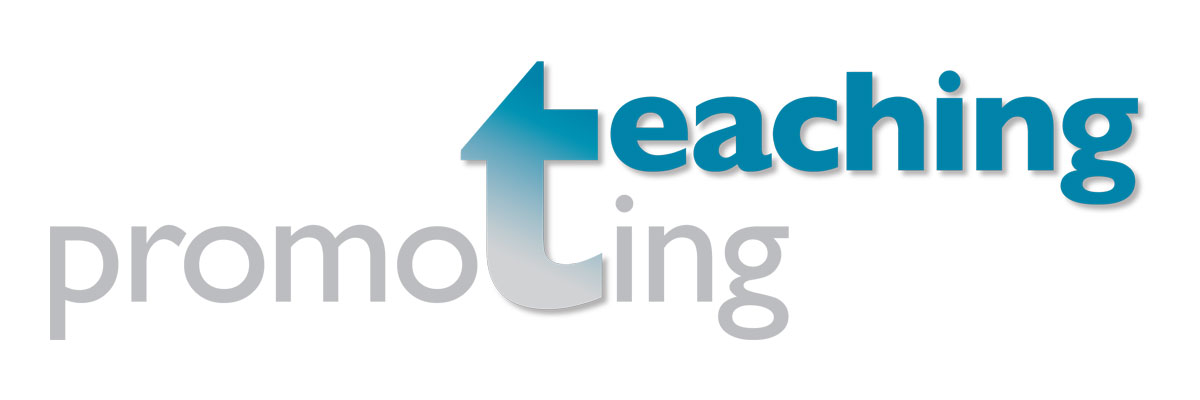 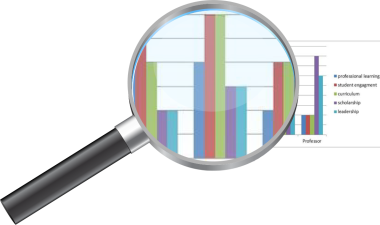 Perspective 1: Scope of activity Teaching is not only student interaction, therefore promotion committees will need to see evidence across a range of teaching activities. Five activities are suggested on page 4, describing diverse teaching activities and roles:  Professional Learning; Student Engagement; Curriculum Development; Research & Scholarship; and Leadership & Collaboration.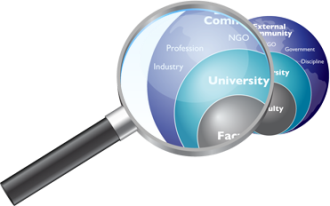 Perspective 2: Sphere of influence Similarly, university teachers have influence beyond their students. They are active across entire programs, across the university and, often, engage strongly with external accreditation bodies, professions, industry or government. Promotion committees will search for evidence of teaching leadership and impact in different spheres of influence from local to national and international, as depicted on page 6.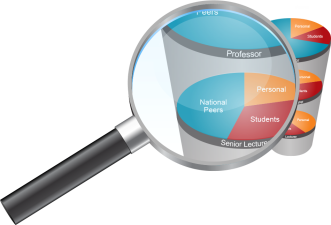 Perspective 3: Source of evidence Since teaching activity has a broader scope than interaction with students, evidence will be viewed from a range of sources. Three sources are identified on page 8, each with changing importance and volume of evidence at different promotion levels: Personal; Students; and Peers.Professional learningParticipating in teaching-related workshops and seminars; obtaining (or furthering) teaching qualificationsStudent engagementIncludes face-to-face teaching in classrooms; teaching by distance and online; providing support and feedback; research supervisionCurriculum developmentResources for courses;  curriculum review, design and innovation; evaluation and alignment to standardsResearch & scholarship Presentations, grants and publicationsLeadership & collaboration Mentorship, governance, peer review, course accreditation.PersonalEvidence of reflective practice, professional development and/or commitment to innovation; evidence of engagement with educational literature or theory, eg how a teaching philosophy/theory informs the applicant’s teaching practiceStudentsHow students perceive the work of the applicant, through scores in evaluations and qualitative comments;  measurements of student achievements in courses the applicant has taught, developed or led, and how student evaluation scores compare with school averagesPeersEvidence of recognition by colleagues in their institution including Head of School comments, as well as recognition at national or international level. May include peer observations and peer reviews of curriculum development.Scope of teaching activityScope of teaching activitySource of evidenceSource of evidenceSource of evidenceExample of evidencePhase/s of careerSphere of influenceScope of teaching activityScope of teaching activityPersonalStudentsPeersExample of evidencePhase/s of careerSphere of influenceProfessional LearningProfessional LearningProfessional LearningProfessional LearningProfessional LearningProfessional LearningProfessional LearningUniversity teaching preparation/inductionUniversity teaching preparation/inductionCertificate of completionEarlyCompletion of formal qualification in teachingCompletion of formal qualification in teachingUniversity transcriptEarly to midAttendances at internal or external teaching-related workshopsAttendances at internal or external teaching-related workshopsInstitutional recordsAllTraining and experience from the relevant industry/professionTraining and experience from the relevant industry/professionFormal records of professional experience and trainingAll (if relevant)Engagement with Professional Standards FrameworkEngagement with Professional Standards FrameworkPeer reviewed teaching portfolio All Student EngagementStudent EngagementStatement of teaching philosophy/teaching principlesStatement of teaching philosophy/teaching principlesStatement presentedAllTeacher / subject / course evaluations Formal survey reportsAllStudent learning outcomes Retention and pass rates; student prizes and projectsAllPeer observations of teaching Peer observations of teaching Formal peer review report or excerptAllNo of undergraduate and taught postgraduate projects /research degree continuations and/or completions Institutional records; HDR students supervised (successful completions)Mid onwardsInstitutional or national teaching awards Awards that validate nominated areas of expertiseMid onwardsCurriculum DevelopmentCurriculum DevelopmentCurriculum DevelopmentCurriculum DevelopmentCurriculum DevelopmentCurriculum DevelopmentCurriculum DevelopmentUndergraduate research engagement Documented strategies; student evaluationAllReviews of resources developed (including online, media-rich and open resources) Independent reviewsAllPrizes and citations related to resource development Award certificateMid to laterSubject/course development, curriculum review Independent reviewsAll Peer evaluations of curriculum Formal review reportsMore likely mid to laterSuccessful introduction and development of major innovations Demonstration; peer review, student evaluationsAny stage but more likely from midDevelopment of national or international frameworks, accreditation, standardsDevelopment of national or international frameworks, accreditation, standardsMembership of advisory panel; peer review of contributionsMid to laterTextbook Adoption; reviews; sales inc. librariesMid to laterResearch & Scholarship Research & Scholarship Research & Scholarship Research & Scholarship Research & Scholarship Research & Scholarship Research & Scholarship Presenter or workshop leaderPresenter or workshop leaderInvitation to present; program and evaluationAll Statement of scholarship directionStatement of scholarship directionStatement presentedAllApplication of a scholarly approach Application of a scholarly approach Peer review of documented refinementsEarly to midPeer-reviewed publications Publications; citationsAllLearning and teaching grants Grant application; reportMid onwardsExternal refereesExternal refereesReferenceAllLeadership & CollaborationLeadership & CollaborationLeadership & CollaborationLeadership & CollaborationLeadership & CollaborationLeadership & CollaborationLeadership & CollaborationCareer development by supervisor/Head/DeanCareer development by supervisor/Head/DeanFormal reportsAllTutor management and cross-campus leadership role in subject or course Independent reports from tutorsEarly to midManagement of cross-campus alignment and consultation Independent reports of action and impactMid to laterLeadership feedbackLeadership feedbackSurvey resultsMid to laterMentor rolesMentor rolesIndependent feedback from mentees; achievements as a result of mentoringMid to laterFormal teaching leadership rolesFormal teaching leadership rolesIndependent reports of contribution or actionsAllAttracting funding to support development or innovation for subject or course Funds awarded; outcomesAllService on or chairing of committees / reviews / policy developmentService on or chairing of committees / reviews / policy developmentCommittee actions as a result of your inputMid to laterExternal leader / reviewer / advisor rolesExternal leader / reviewer / advisor rolesNo. of invitations to undertake peer review; outcomes of advisory workMid to laterCore Project TeamProf Sandra Wills (AUS Project Leader) & A/Prof Christine Brown University of Wollongong Prof Annette Cashmore (UK Project Leader) & Dr Chris Cane University of Leicester Prof David Sadler & Dr Sara Booth (Project Coordinator) University of Tasmania Prof Stephen McHanwell & Dr Sue Robson Newcastle University Project Officers Anne Melano & Jan Sullivan (Wollongong), Craig Bartle (Leicester), Dr Cassandra Saunders (Tasmania), Dr Elaine Hall (Newcastle)Anne Melano & Jan Sullivan (Wollongong), Craig Bartle (Leicester), Dr Cassandra Saunders (Tasmania), Dr Elaine Hall (Newcastle)Special Contributing Author A/Prof Rosemary Callingham (Tasmania) was the author of many sections on the nature of university teaching in this framework.Special Contributing Author A/Prof Rosemary Callingham (Tasmania) was the author of many sections on the nature of university teaching in this framework.Graphics Adam Orvad (Wollongong)Graphics Adam Orvad (Wollongong)www.promotingteaching.com